Паспорт физкультурного зала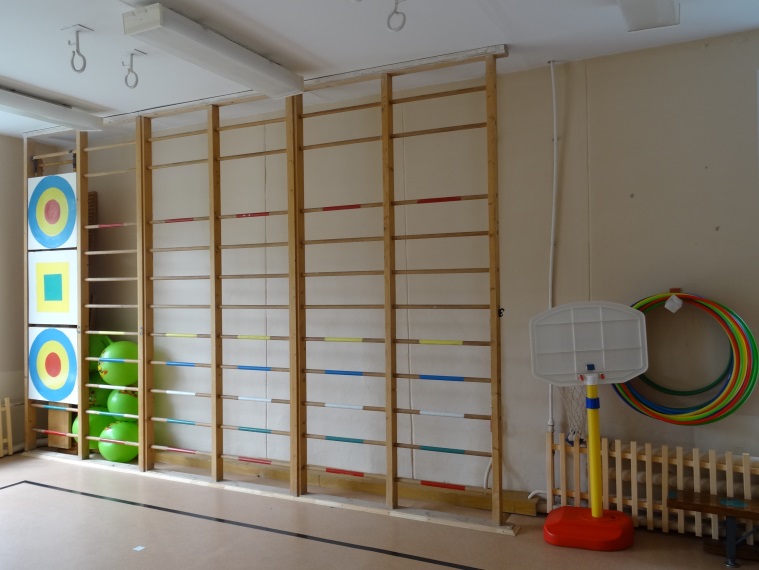 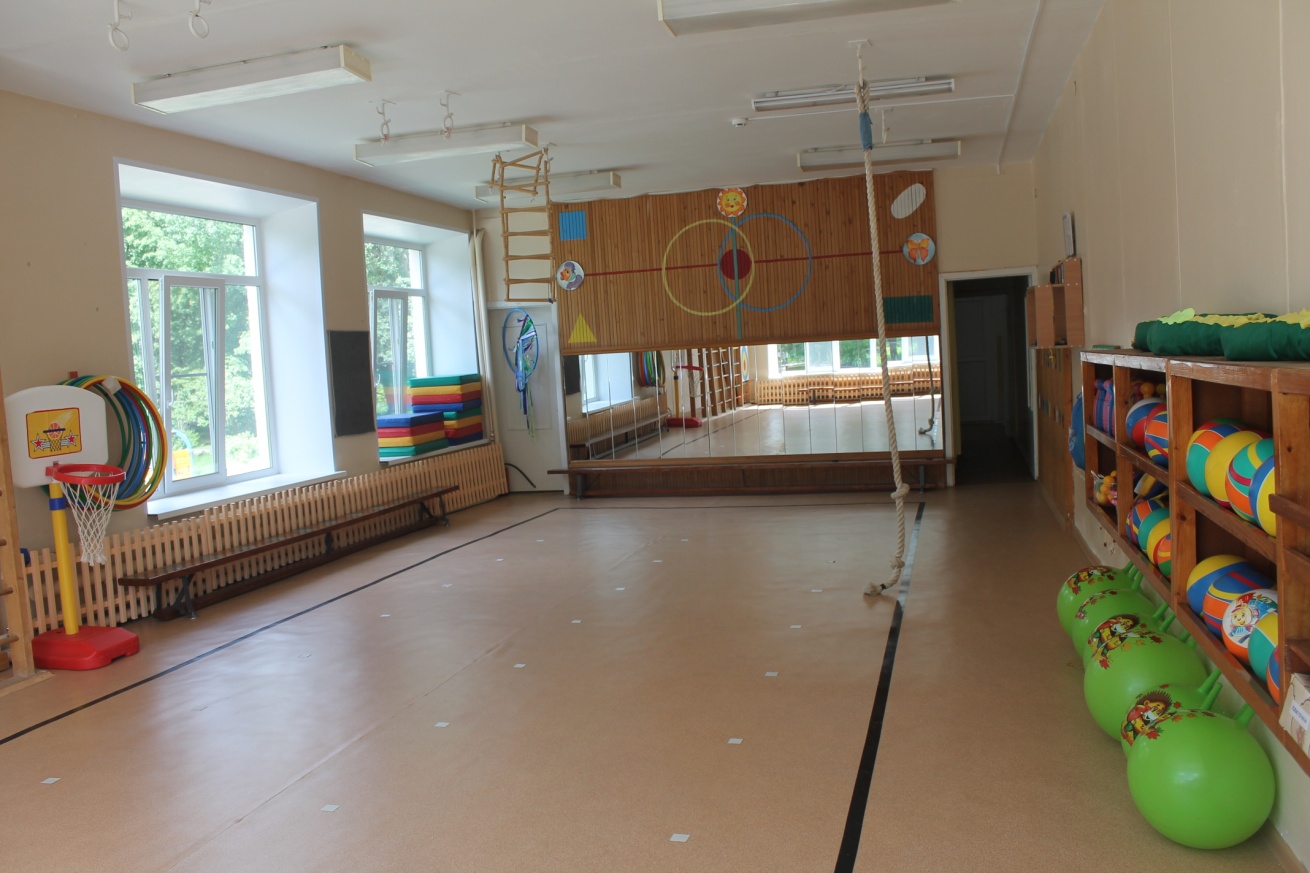 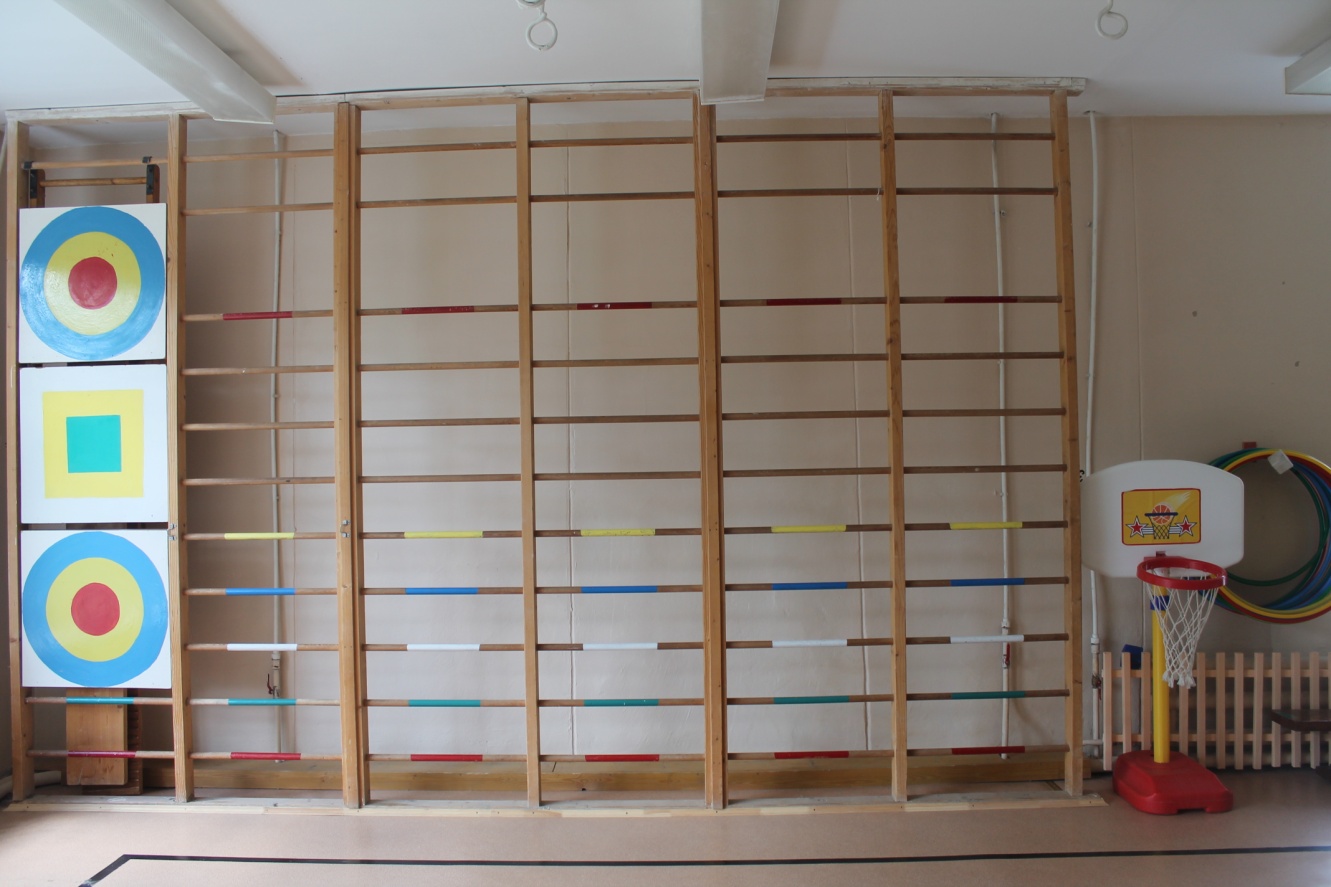 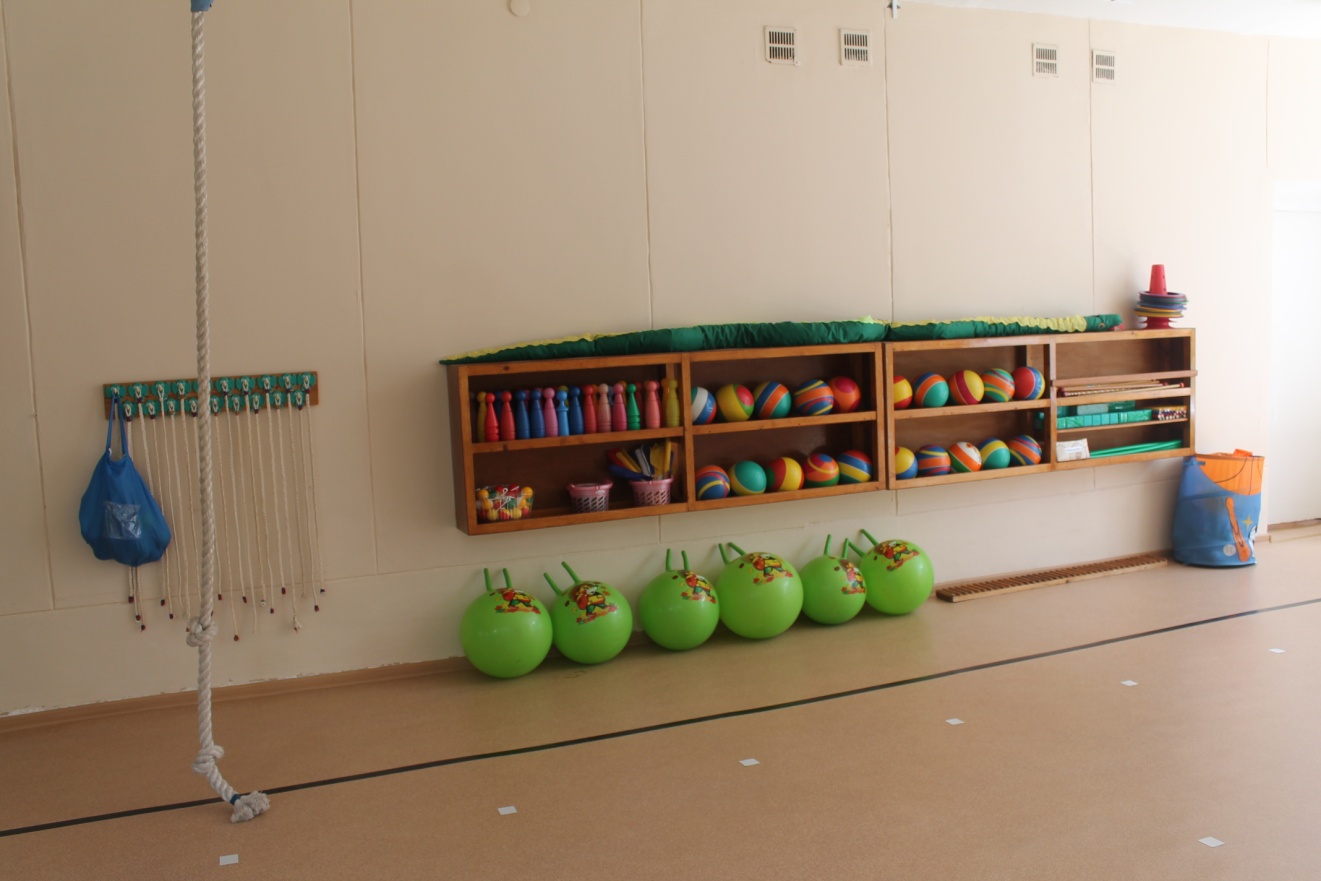    Инструктор по физической культуре  - Андреева Оксана Алексеевна.Физкультурный зал–помещение, предназначенное для  физических занятий с  необходимым для этого оборудованием. Основными направлениями деятельности инструктора по физической культуре в МДОУ являются: занятия по физической культуре; коррекционная работа с детьми; консультативная работа; индивидуальная работа с детьми.Перечень имущества физкультурного зала.Перечень оборудования физкультурного зала.Перечень методической литературы по физкультурно-оздоровительной работе.1.Аверина И.Е. Физкультурные минутки и динамические паузы в дошкольных образовательных учреждениях. – М.: Айрис-пресс, 2008.2. Аксенова З.Ф. Спортивные праздники в детском саду. – М.: ТЦ Сфера, 2004.3. Алямовская В. Физкультура в детском саду: Теория и методика организации физкультурных мероприятий. – М.: Чистые пруды, 2005.4. Бочарова Н.И. Физическая культура дошкольника в ДОУ. – М.: Центр, 2005.5. Вареник Е.Н., Кудрявцева С.Г., Сергиенко Н.Н. Занятия по физкультуре с детьми 3-7 лет. – М.:ТЦ сфера, 2007.6. Вавилова Е.Н. Развивайте у дошкольников  ловкость, силу, выносливость.- М.: Просвещение, 1981.7. Вареник Е.Н. Утренняя гимнастика в детском саду. – М.: ТЦ Сфера, 2008.8. Горькова Л.Г., Обухова Л.А. Занятия физической культурой в ДОУ: Основные виды, сценарии занятий. – М, 2007.9. Глазыркина Л.Д., Овсянкин В.А. Методика физического воспитания детей дошкольного возраста. – М.: Гуманитар. изд. центр ВЛАДОС, 2005.10. Глазырина Л.Д. физическая культура – дошкольникам: программа и программные требования. – М.: Гуманитар. изд. центр ВЛАДОС, 2004.11. Голомидова С.Е. Игровая деятельность на занятиях по физкультуре. Средняя группа. – Волгоград: ИТД “Корифей”, 2009.12.  Горбатенко О.Ф., Кардаильская Т.А., Попова Г.П. Физкультурно-оздоровительная работа в ДОУ:планирование, занятия, упражнения, спортивно-досуговые мероприятия. – Волгоград: Учитель, 2008.13. Еременко Н.И. Здоровьесберегающие технологии в ДОУ. – Волгоград: “Корифей”,2005.14. Картушина М.Ю. Логоритмические занятия в детском саду. – М.: ТЦ Сфера, 2005.15. Крусева Т.О. справочник инструктора по физической культуре в детских дошкольных учреждениях. – Ростов н/ Д:Феникс, 2005.16. Мишуринская Г.В. Методика проведения физкультурно-оздоровительных занятий с использованием набора “кузнечик”. – СПб.: НОУ “СОЮЗ”, 2006.17. Нищева Н.В. Картотека подвижных игр, упражнений, физкульминуток, пальчиковой гимнастики. – СПб.: ДЕТСТВО-ПРЕСС, 2008.18. Попова М.Н. Психолого-педагогическая технология эмоционального сближения взрослого  и ребенка в процессе взаимодействия на физ-культурных занятиях в ДОУ. – СПб.: ЛОИРО, 2001.19. Прищепа С.С. Физическое развитие и здоровье детей 3-7 лет. – М.:ТЦ Сфера, 2009.20. Померанцева И.В., Вилкова Н.В., Семенова Л.К., Терпак Т.А. Спортивно-развивающие занятия. Первая младшая группа: планирование, разработки, рекомендации. – Волгоград: Учитель, 2008.21. Пензулаева Л.И. Физкультурные занятия с детьми 3-4 лет: пособие для воспитателя дет.сада. -  М.:Просвещение, 1983.22. Пензулаева Л.И. Подвижные игры и игровые упражнения с детьми 3-5 лет. – М. гуманит. изд. центр ВЛАДОС, 2001.23. Попова М.Н. Двигательно-игровое пространство в группе детского сада:Учеб.метод. пособие. – СПб.:ЛОИРО, 2002.24. Подольская Е.И. Необычные физкультурные занятия для дошкольников. – Волгоград: Учитель, 2010.25. Степаненкова Э.Я. Физическое воспитание в детском саду. – М.: Мозаика-Синтез, 2006.26. Филиппова   С.О. Спутник руководителя физического  воспитания дошкольного учреждения. – СПб.: “ДЕТСТВО-ПРЕСС”, 2007.27. Филиппова С.О., Пономарева Г.Н. Теория и методика физической культуры дошкольников. – СПб, “ДЕТСТВО-ПРЕСС”, 2008.28. Фисенко М. А. Физкультура. Средняя и старшая группа. Разработка занятий. – Волгоград: ИТД “Корифей”, 2005.29. Хамитова Л.М. Развитие координации движений и крупной моторики на занятиях по физкультуре. Старшая группа. – Волгоград.: ИТД “Корифей”, 2010.30. Харченко Т.Е. Физкультурные праздники в детском саду. – СПб.: “ДЕТСТВО-ПРЕСС”, 2009.31. Хухлаева Д.В. Методика физического воспитания в дошкольных учреждениях. – М.: Просвещение, 1984.32.  Шебеко В.Н. вариативные физкультурные занятия в детском саду: старший дошкольный возраст. – М. Изд-во института психотерапии, 2003.33.  Шишкина В.А. Движение + движения: Кн. Для воспитателя дет. сада. –М.: просвещение, 1992.34. Школа мяча: Учебно-методическое пособие для педагогов и специалистов дошкольных образовательных учреждений. – СПб.: ДЕТСТВО-ПРЕСС,2008.35. Якимова Е.А., Тимофейчук И.Л, Фатюшина Н.Э., Верховкина М.Е. укрепление здоровья ребенка в детском саду. – СПб.: КАРО, 2014.36.Научно-практический журнал: Инструктор по физкульуре. – М.,2008№1, 2011, №1,№2,№3; 2010 № 3№Наименование имуществаколичество1. пианино12.полочки для оборудования23.стеллаж14.магнитофон15.зеркала15Тип оборудованияНаименованиеКол-воДля ходьбы, бега, равновесиягимнастическая скамейка 4 шт.Для ходьбы, бега, равновесиядоска с ребристой поверхностью:- узкая- широкая2 шт.1 шт.Для ходьбы, бега, равновесиядорожки - тропинки3 шт.Для ходьбы, бега, равновесиямассажные дорожки9 шт.Для ходьбы, бега, равновесияканат1 шт.Для ходьбы, бега, равновесияходунки4 штДля ходьбы, бега, равновесиязмея-удав1 шт.Для прыжков и метанияскакалки6 шт.Для прыжков и метанияматы гимнастические2 шт.Для прыжков и метаниябатут1 шт.Для прыжков и метаниямишени для метания3 штДля ползания и лазаниястенка гимнастическая деревянная1 шт.Для ползания и лазанияканат1 шт.Для ползания и лазания лестница-стремянка деревянная 1 шт.Для ползания и лазаниядеревянная дуга5 шт.Для ползания и лазаниятуннель1 шт.Для ползания и лазанияалюмин. воротики4 шт.Для ползания и лазанияОбщеразвивающие упражненияфлажки44 шт.Общеразвивающие упражнениякубики44 шт.Общеразвивающие упражненияплаточки16 шт.Общеразвивающие упражнениякосички20 шт.Общеразвивающие упражнениядерев.гимнастические палки22 шт.Общеразвивающие упражненияпластм. гимнастические палки18 шт.Общеразвивающие упражнениякегли42 шт.Общеразвивающие упражненияпластм. мячи36 шт.Общеразвивающие упражнениямячи массажные18 шт.Общеразвивающие упражненияср.  мячи 24 шт.Общеразвивающие упражнения больш. мячи24шт.Общеразвивающие упражненияобручи31шт. Общеразвивающие упражненияпогремушки30 шт.Общеразвивающие упражненияфитболы10 шт.Общеразвивающие упражнениямешочки24 шт.Общеразвивающие упражненияПодвижные игрыпарашют1 шт.Подвижные игрывожжи5 шт.Подвижные игрыклюшки7 шт.Подвижные игрышайбы 2 шт.Подвижные игрырыбки8 шт.Подвижные игрымаски6 шт.Подвижные игрыбаскетб. корзина1 шт.Подвижные игрынабор  “Кузнечик” 1 шт.